Jelovnik5. TJEDAN  											od 2.10.2023. – 6.10.2023.6. TJEDAN  											od 9.10.2023. – 13.10.2023.7. TJEDAN  											od 16.10.2023. – 20.10.2023.8. TJEDAN  											od 23.10.2023. – 27.10.2023.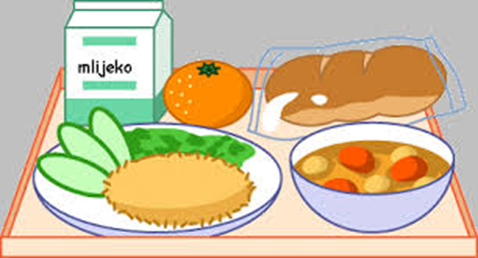 DoručakRučakUžinaPonedjeljakmlijeko, med, maslo, marmelada, kruhdinstana junetina u umaku s njokima, salatavoćeUtorakjogurt, ABC i Zdenka namaz, kruh varivo od bijeloga kupusa i korjenastog povrća, kranjska kobasicaštrudel sa siromSrijedamlijeko, čokoladne i integralne pahuljicekrem juha od povrća, lazanje s mljevenim mesom, salatavoćeČetvrtakčaj, šunka i sir, kukuruzni kruhpileći rižot, salatavoćePetakmlijeko, med, maslo, marmelada, kruhblitva s krumpirom, panirani štapići lignjemramorni kolačDoručakRučakUžinaPonedjeljakmlijeko, med, maslo, marmelada, kruhtjestenina bolonjez, zelena salata s kukuruzomvoćeUtorakjogurt, kukuruzne i integralne pahuljicećufte u umaku, pire krumpir, salatakrafnaSrijedačaj, šunka, sir, kukuruzni kruhvarivo od mahuna i povrća, suhi vratvoćeČetvrtakjogurt, mliječni namazi, kruhjuha od povrća, musaka s mljevenim mesom, salatavoćePetakmlijeko, med, maslo, Lino Lada, kruhoslić ala bakalarkuglofDoručakRučakUžinaPonedjeljakkakao, med, maslo, marmelada, kruhgrah varivo s tjesteninom, kranjska kobasicavoćeUtorakmlijeko, Zdenka i ABC namaz, kruhpiletina s lećom i korjenastim povrćemvoćeSrijedajogurt, integralne i kukuruzne pahuljicesarma, kiseli kupus, pire krumpirkroasanČetvrtakmlijeko, med, maslo, marmelada, kruhjuha, pečena piletina, pečeni krumpir, krumpir salatavoćePetakčaj s medom i limunom, med maslo, Lino Lada, kruhblitva s krumpirom, pohani oslićsavijača od jabukaDoručakRučakUžinaPonedjeljakčaj, med, maslo, marmelada, kruhjuha, teleći rižoto, salatavoćeUtorakjogurt, mliječni namazi, kruhlešo cvjetača s krumpirom, pečeni pileći zabataksavijača sa siromSrijedamlijeko, čokoladne i integralne pahuljicedinstana junetina s bižima i povrćemvoćeČetvrtakčaj, šunka, sir, kruhjuha, pečena puretina, pire od mrkve i krumpira, salatakroasanPetakmlijeko, med, maslo, marmelada, kruhtjestenina u umaku od rajčice, inćun u tempuri, salatavoće